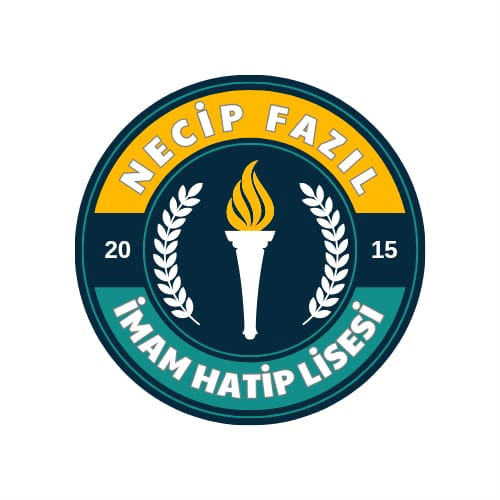 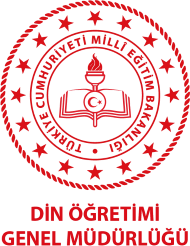 2023-2024 EĞİTİM ÖĞRETİM YILINECİP FAZIL KISAKÜREK KIZ  ANADOLU İMAM HATİP LİSESİ “ÜNİVERSİTEYE DOĞRU HEDEF 2024” PROJESİYILLIK EYLEM PLANI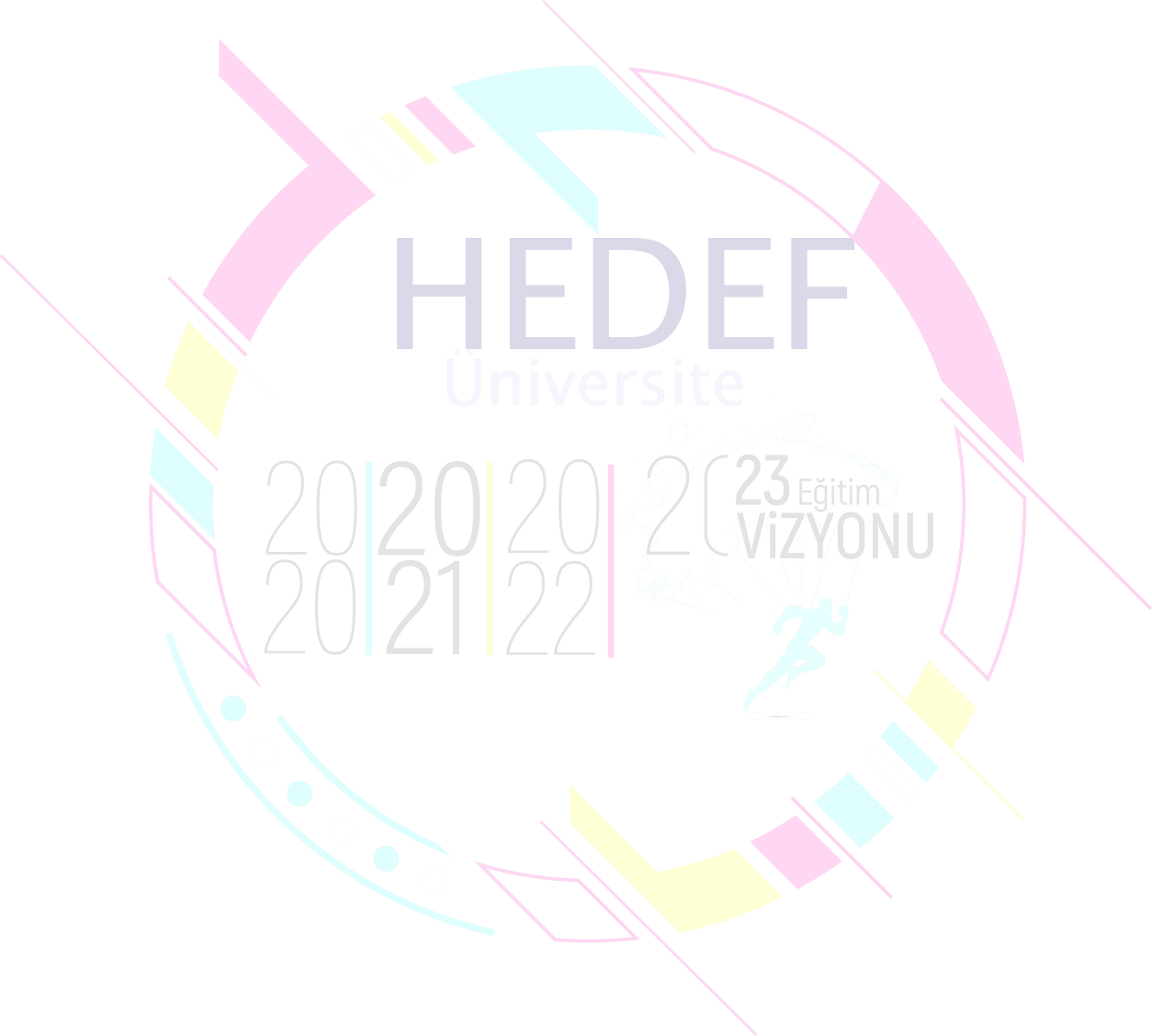 AYYAPILACAK FAALİYETLERMART-NİSAN- MAYIS 2023AYYAPILACAK FAALİYETLERHAZİRAN 2023AYYAPILACAK FAALİYETLEREYLÜL 2023EKİM-2023KASIM 2023“Hedef 2024 YKS” projesinin okul öğretmenlerine tanıtılması.Akademik Takip ve Danışma Komisyonu toplantısı yapılmasıKoçluk öğrenci takip dosyalarının hazırlanıp koçluk sistemi ile öğrencilerin sınav çalışmalarının takibine başlanmasıOkulun internet sitesinde Hedef 2024 başlığı oluşturulmasıTYT deneme sınavlarının yapılması 2019 Yüksek Öğretim Kurumları Sınavının (YKS) 12.sınıflara uygulanması.Din Öğretimi Genel Müdürlüğünce yayınlanan "Hedef 2024" anket çalışmalarına katılımın sağlanması.Hedef 2024 KTS Aylık Rapor girişinin proje koordinatörü tarafından yapılması.2022-2023 YKS DE başarılı olmuş öğrencinin sınava hazırlanan öğrencilerle buluştuturulması.ARALIK 2023TYT ve AYT deneme sınavlarının yapılması Öğrenci koçlarının, öğrencilerin deneme sınav sonuçlarının analizini yaparak görüşmesi.Mesleki Rehberlik çalışmaları doğrultusunda 12. Sınıf öğrencilerile birebir görüşmeler yapılması.MEB Din Öğretimi Genel Müdürlüğü tarafından hazırlanan meslek dersleri çoktan seçmeli sorularının öğrencilere test şeklinde verilerek "Meslek Dersleri Soru Çözüm Saati" uygulamasının gerçekleştirilmesi.Hedef 2024 KTS Aylık Rapor girişinin proje koordinatörütarafından yapılması.OCAK 2024TYT  deneme sınavının yapılması Başarılı iş insanlarını öğrencilerle görüştürerek (yüz yüze ya da online) öğrencilerde hedef oluşturulmasının sağlanması1. Dönem yapılan çalışmaların değerlendirilmesiHedef 2024 KTS Aylık Rapor girişinin proje koordinatörü tarafından  yapılması.ŞUBAT 2024Deneme Sınavı Takviminin güncellenmesi,Planlanan deneme sınavlarının yapılması12. Sınıf öğrencilerinin sınav deneyimi için Milli SavunmaÜniversitesi Sınavına başvurularının sağlanması.YKS’de yer alan derslerin öğretmenleriyle ve rehberlik ile toplantı yapılarak ders bazındaki özel sorunların tespit edilmesi ve       gerekli tedbirlerin alınması.Hedef 2024 KTS Aylık Rapor girişinin proje koordinatörü tarafından yapılması.MART 2024Planlanan deneme sınavlarının yapılması2024-(YKS) Yükseköğretim Kurumları Sınavına yönelik rehberlik servisiyle iş birliği yaparak öğrencilerin bilgilendirilmesi ve başvuru yapmalarının sağlanması.Öğrenci koçlarının, öğrencilerin deneme sınav sonuçlarının analizini yaparak görüşmesi. Veliye genel durum bildirilir.Mesleki Rehberlik çalışmaları doğrultusunda 12. Sınıf öğrencilerile birebir görüşmeler yapılması.12. Sınıf öğrencilerine ve öğretmenlere yönelik motivasyon amaçlı yemek düzenlenmesi.Hedef 2024 KTS Aylık Rapor girişinin proje koordinatörü tarafından  yapılması.NİSAN 2024Planlanan deneme sınavlarının yapılmasıNisan Ayı Ara tatilinde “ Soru Çözüm Ödevleri” planlanması ve  takip edilmesi.12. Öğrencilerine Sınav Kaygısı ve Stresi ile ilgili çalışmalar yürütülmesiDeneme Sınavlarının analizlerinin yapılarak analizlere göre öğrencilere   bireysel Rehberlik yapılmasıHedef 2024 KTS Aylık Rapor girişinin proje koordinatörü tarafından yapılması.MAYIS 2024Planlanan deneme sınavlarının yapılması12. Sınıf öğrencilerine ve öğretmenlere yönelik isteklendirme amaçlı     eğlenceli yarışmalar düzenlenmesiSeviye Tespit Sınavının Uygulanması (11. sınıftan 12. Sınıfa geçeceklere yönelik )Hedef 2024 KTS Aylık Rapor girişinin proje koordinatörü tarafından yapılması.HAZİRAN 2024Sınav öncesinde öğrenci koçları tarafından öğrencilerin aranaraköğrencilere “başarılar” dilenmesi. Sınav günü ve öncesinde yapılacaklarla ilgili velilere bilgi verilmesi.YKS öncesi motivasyon eğlencesi yapılacaktır.Öğrenci Koçluğuyla ilgili çalışmaların; öğretmen, öğrenci ve velilere duyurulması (11. sınıftan 12. sınıfa geçeceklere yönelik)Hedef 2024 KTS Aylık Rapor girişinin proje koordinatörü tarafından  yapılması.